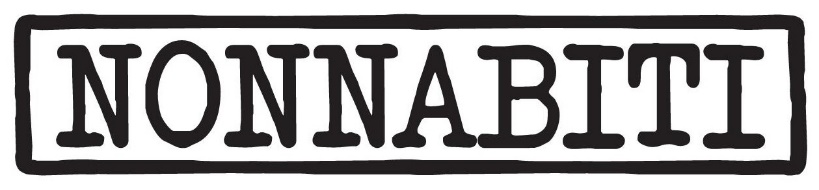 Súpa dagsins fylgir með.Mán. 11.1.Pönnusteikt ýsa í raspi með kartöflum, salati og remúlaði.Þri. 12.1.Kjötbollur með sósu, kartöflumús og sultu.Mið. 13.1.Spagetti Bolognese.Fim. 14.1.½ ofnsteiktur kjúklingur með bakaðri kartöflu og sósu.Fös. 15.1.Pönnusteikt ýsa í raspi með kartöflum, salati og remúlaði.